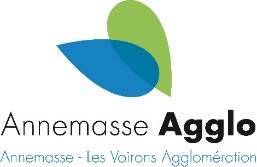 Pièce A02NOTE DESCRIPTIVE D’OPERATION LOGEMENTS LOCATIFS SOCIAUX PLUS PLAI PLS ANNEE 2020Identification de l’opération  -  NUMERO OPERATION GALION : Nom  (Important : Merci de garder cette appellation dossier)Adresse Réfs. Cadastrales  - Bailleur Gestionnaire du dossier :Nom/Prénom   - Téléphone Adresse mail Spécificité de l’opération (cocher la ou les cases concernées)MOD   -  VEFA   -  Construction neuve   -  Acquisition/Amélioration   -  Logt Individuel Le cas échéant Nom du Promoteur Nombre logements :   - DONT   PLUS   ;    PLAI   ;    PLS   ;    PSLA  Nombre de logements PLAI ADAPTE Caractéristiques TechniquesNuméro du PC (le cas échéant) :    -  Obtenu Le (le cas échéant) : Démarrage travaux prévus le :    -  Livraison prévue le : SURFACES PLAISURFACES PLUSATTENTION : SUITE AU VERSOSURFACES PLSLOYERS :Concernant le bâtiment :→ Combien de sous-sol :    -  Combien d’étages : RDC +  (y compris attique)→ Possède t’il une certification :NF Habitat ou équivalent OUI   -  NON NF Habitat incluant la RT 2012 -10%  OUI   -  NON  Attention : Cerqual, Prestaterre ou NF Habitat incluant la RT 2012 -20%  OUI   -  NON               Promotelec→ Possède t’il un ascenseur : OUI   -  NON   Ascenseur :Energie :LOYERS ACCESSOIRES	                            (1) Loy moyen : total des loyers/NbreTypeNombreSurface habitableSurface annexeSurface utile123456 et plusTypeNombreSurface habitableSurface annexeSurface utile123456 et plusTypeNombreSurface habitableSurface annexeSurface utile123456 et plusPLAIPLUSPLSAscenseur Type 1 (jusqu’à 450 kg)Ascenseur Type 2 (jusqu’à 630 kg)Ascenseur Type 3 (jusqu’à 1275 kg)Energie de chauffage Energie renouvelable de complémentType de chauffage (individuel ou collectif)Energie Eau Chaude SanitairesEnergie renouvelable de compl. E.C.S.Type énergie E.C.S. (individuel ou collectif)LES GARAGESET OU PARKINGSLES GARAGESET OU PARKINGSLES GARAGESET OU PARKINGSLES GARAGESET OU PARKINGSJARDINS OU TERRASSES « PLEINE TERRE »(Maxi 20 €)JARDINS OU TERRASSES « PLEINE TERRE »(Maxi 20 €)JARDINS OU TERRASSES « PLEINE TERRE »(Maxi 20 €)JARDINS OU TERRASSES « PLEINE TERRE »(Maxi 20 €)NombreLoyerTOTALNombreLoy moyen(1)TOTALPLAIPLAIPLUSPLUSPLSPLS